TURNER HYDRAULIC SITE SERVICES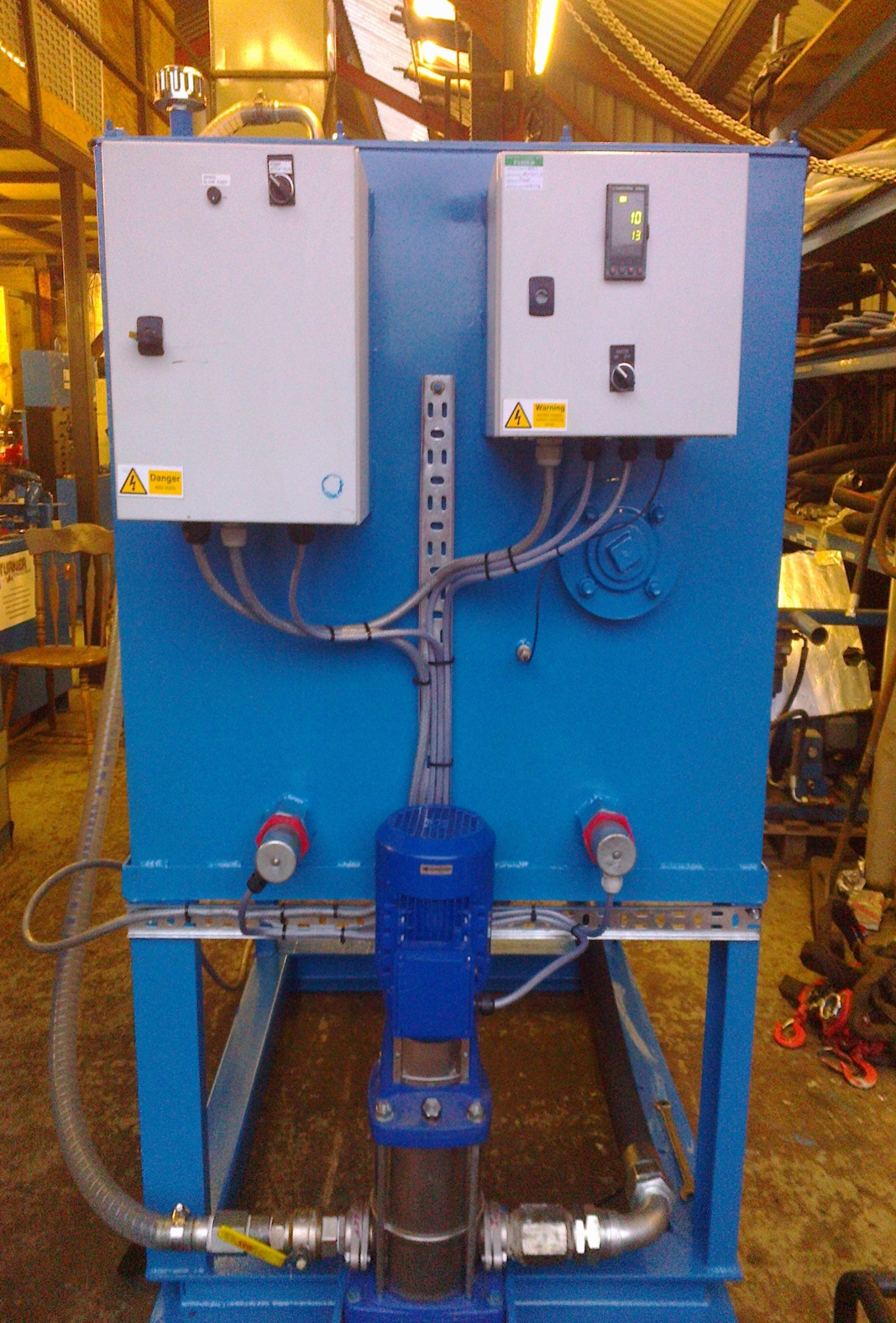 